KOSTANJ JE PRESENETIL …11. 11. 2022Kostanj je presenetil ne samo kuharic, ampak tudi informatorko. Učenci so bili zelo navdušeni nad jedmi, kar so nemudoma pokazali s kratkimi sporočili.Grozdje se je poslovilo in učenci ste prejeli zasluženo nagrado.Medved v jedilnici si je nadel kostanjevo oblačilo, tamkajšnji panoji pa že čakajo vaše nove prispevke na temo kostanja. Ravno v času tega pisanja me je presenetil že prvi prispevek Julije Zibelnik.Nada Brezovar, organizatorka prehrane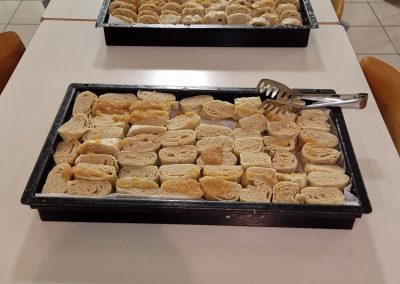 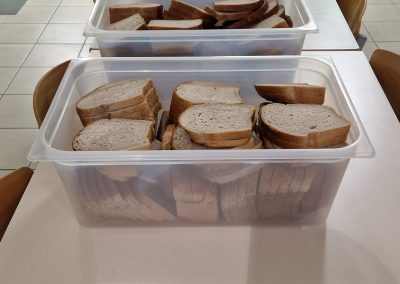 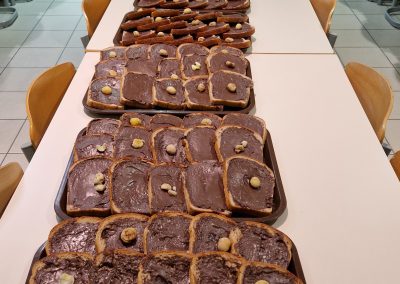 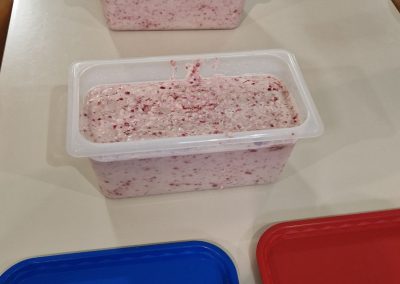 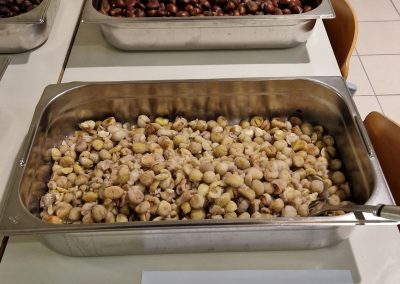 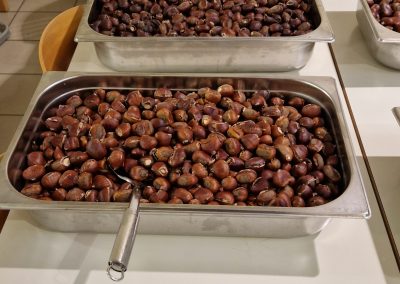 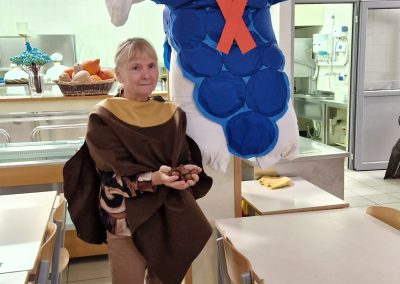 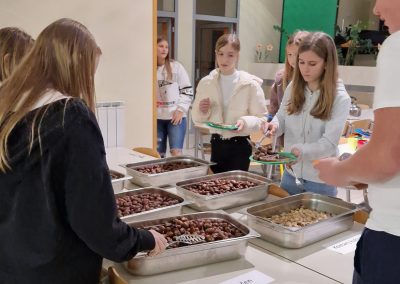 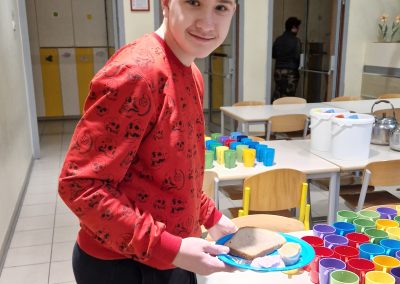 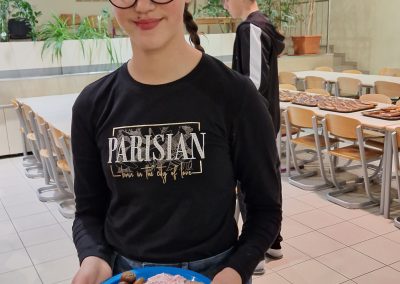 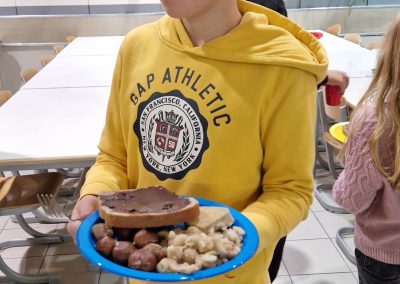 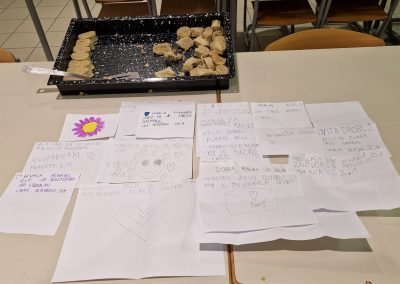 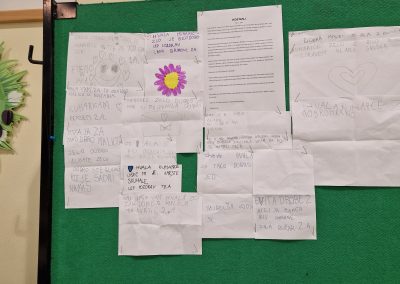 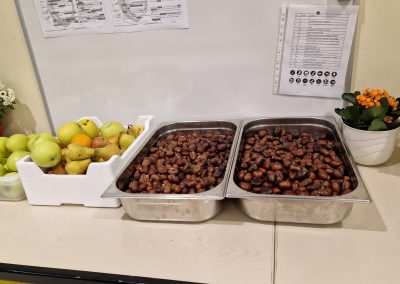 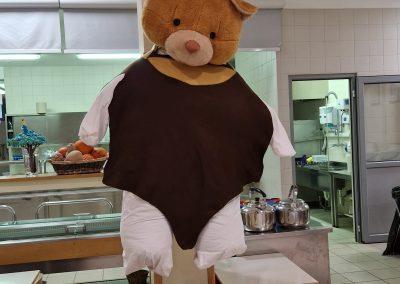 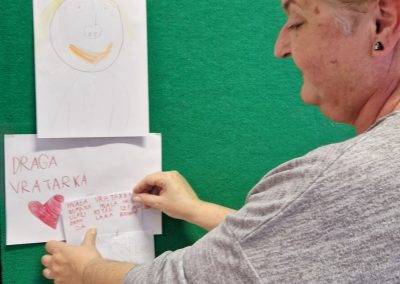 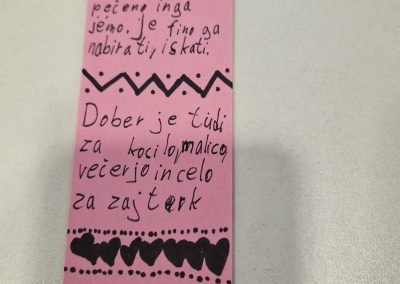 